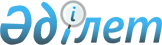 О внесении изменений и дополнений в приказ Министра экономики и бюджетного планирования Республики Казахстан от 13 марта 2013 года № 71 "Некоторые вопросы Единой бюджетной классификации Республики Казахстан"
					
			Утративший силу
			
			
		
					Приказ Министра экономики и бюджетного планирования Республики Казахстан от 11 июня 2013 года № 185. Зарегистрирован в Министерстве юстиции Республики Казахстан 20 июня 2013 года № 8514. Утратил силу приказом Министра финансов Республики Казахстан от 18 сентября 2014 года № 403      Сноска. Утратил силу приказом Министра финансов РК от 18.09.2014 № 403.      ПРИКАЗЫВАЮ:



      1. Внести в приказ Министра экономики и бюджетного планирования Республики Казахстан от 13 марта 2013 года № 71 «Некоторые вопросы Единой бюджетной классификации Республики Казахстан» (зарегистрирован в Реестре государственной регистрации нормативных правовых актов за № 8397) следующие изменения и дополнения:



      в Единую бюджетную классификацию Республики Казахстан, утвержденную указанным приказом:



      в классификации поступлений бюджета:



      в категории 1 «Налоговые поступления»:



      в классе 05 «Внутренние налоги на товары, работы и услуги»:



      в подклассе 4 «Сборы за ведение предпринимательской и профессиональной деятельности»: 



      специфику 19 «Плата за размещение наружной (визуальной) рекламы в полосе отвода автомобильных дорог общего пользования республиканского значения» изложить в следующей редакции:

      «19 Плата за размещение наружной (визуальной) рекламы на объектах стационарного размещения рекламы в полосе отвода автомобильных дорог общего пользования республиканского значения, за исключением платы за размещение наружной (визуальной) рекламы на объектах стационарного размещения рекламы в полосе отвода автомобильных дорог общего пользования республиканского значения, проходящих через территории городов районного значения, сел, поселков, сельских округов»;



      специфику 20 «Плата за размещение наружной (визуальной) рекламы в полосе отвода автомобильных дорог общего пользования местного значения и в населенных пунктах» изложить в следующей редакции:

      «20 Плата за размещение наружной (визуальной) рекламы на объектах стационарного размещения рекламы в полосе отвода автомобильных дорог общего пользования областного значения, за исключением платы за размещение наружной (визуальной) рекламы на объектах стационарного размещения рекламы в полосе отвода автомобильных дорог общего пользования областного значения, проходящих через территории городов районного значения, сел, поселков, сельских округов»;



      дополнить спецификами 24 и 25 следующего содержания:

      «24 Плата за размещение наружной (визуальной) рекламы на открытом пространстве за пределами помещений в городах республиканского значения, столице и на транспортных средствах, зарегистрированных в городах республиканского значения, столице

      25 Плата за размещение наружной (визуальной) рекламы на открытом пространстве за пределами помещений в городе областного значения и на транспортных средствах, зарегистрированных в городе областного значения, за исключением платы за размещение наружной (визуальной) рекламы на объектах стационарного размещения рекламы в полосе отвода автомобильных дорог общего пользования районного значения, на открытом пространстве за пределами помещений в городе районного значения, селе, поселке и на транспортных средствах, зарегистрированных в районе»;



      в категории 2 «Неналоговые поступления»:



      в классе 01 «Доходы от государственной собственности»:



      в подклассе 5 «Доходы от аренды имущества, находящегося в государственной собственности»:



      специфику 04 «Доходы от аренды имущества, находящегося в коммунальной собственности» изложить в следующей редакции:

      «04 Доходы от аренды имущества, находящегося в коммунальной собственности области»;



      специфику 05 «Доходы от аренды жилищ из жилищного фонда, находящегося в коммунальной собственности» изложить в следующей редакции:

      «05 Доходы от аренды жилищ из жилищного фонда, находящегося в коммунальной собственности области»;



      дополнить спецификами 06, 07, 08 и 09 следующего содержания:

      «06 Доходы от аренды имущества, находящегося в коммунальной собственности города республиканского значения, столицы

      07 Доходы от аренды жилищ из жилищного фонда, находящегося в коммунальной собственности города республиканского значения, столицы

      08 Доходы от аренды имущества, находящегося в коммунальной собственности района (города областного значения), за исключением доходов от аренды государственного имущества, находящегося в управлении акимов города районного значения, села, поселка, сельского округа

      09 Доходы от аренды жилищ из жилищного фонда, находящегося в коммунальной собственности района (города областного значения), за исключением доходов от аренды государственного имущества, находящегося в управлении акимов города районного значения, села, поселка, сельского округа»;



      в классе 04 «Штрафы, пени, санкции, взыскания, налагаемые государственными учреждениями, финансируемыми из государственного бюджета, а также содержащимися и финансируемыми из бюджета (сметы расходов) Национального Банка Республики Казахстан»:



      в подклассе 1 «Штрафы, пени, санкции, взыскания, налагаемые государственными учреждениями, финансируемыми из государственного бюджета, а также содержащимися и финансируемыми из бюджета (сметы расходов) Национального Банка Республики Казахстан, за исключением поступлений от организаций нефтяного сектора»:



      специфику 05 «Административные штрафы, пени, санкции, взыскания, налагаемые государственными учреждениями, финансируемыми из местного бюджета» изложить в следующей редакции:

      «05 Административные штрафы, пени, санкции, взыскания, налагаемые государственными учреждениями, финансируемыми из областного бюджета»;



      дополнить спецификами 53 и 54 следующего содержания:

      «53 Административные штрафы, пени, санкции, взыскания, налагаемые государственными учреждениями, финансируемыми из бюджетов города республиканского значения, столицы

      54 Административные штрафы, пени, санкции, взыскания, налагаемые государственными учреждениями, финансируемыми из бюджета района (города областного значения), за исключением штрафов, пеней, санкций, взысканий, налагаемых акимами городов районного значения, сел, поселков, сельских округов»;



      в функциональной классификации расходов бюджета:



      в функциональной группе 01 «Государственные услуги общего характера»: 



      в функциональной подгруппе 1 «Представительные, исполнительные и другие органы, выполняющие общие функции государственного управления»:



      по администратору бюджетных программ 120 «Аппарат акима области»:



      дополнить бюджетной программой 009 следующего содержания:

      «009 Обеспечение и проведение выборов акимов городов районного значения, сел, поселков, сельских округов».



      2. Департаменту бюджетного планирования и прогнозирования (Савельева Т.М.) обеспечить государственную регистрацию настоящего приказа в Министерстве юстиции Республики Казахстан и его официальное опубликование в официальных средствах массовой информации.



      3. Настоящий приказ вводится в действие со дня государственной регистрации и подлежит официальному опубликованию.      Министр                                     Е. Досаев
					© 2012. РГП на ПХВ «Институт законодательства и правовой информации Республики Казахстан» Министерства юстиции Республики Казахстан
				